                   43.  PÄRNU   K A D R I J O O K S U   PROTOKOLL	               11. okt  2015                      3 0 0 0 m    M E H E D                         Niidupargis		                                             P E R E K O N N A D                            2  LELLE       Rain            -  965 p       Ragnar       - 1112 p	      Raileen        -1212 p  = 3289 p                              3  TAVETER   Imre            - 989 p	    Anu         -   1382 p         Terje-Teele   - 721 p  = 3o92 p		    4  KURG  Rain-Robin        -1o37 p       Egle Elise  - 11o8 p         Kaisa-Maria  -  200 p = 2245 p	                 5  PAJO    Kristi                 -1o37 p       Eva-Christine - 96o p      Marie-Lizette  -  5o p = 2o47 p2 - liikmelised      1  RÕÕMUSSAR  Tarvo   - 1273 p     Martha-Lisett –  1313 p                     =  2596  p                              2  HANSEN  Kaili               -1117 p     Merje              -   117o p                    =  2287  p                              3  JAANSON  Greta           - 1283 p     Tatjana            -     99o p                    =  2273  p                                    4  PEETRIS  Jaanus           -   998 p      Laur               -   1198 p                    =  2186  p                              5  KALJUSTE  Martin       - 1177 p     Victoria           -     937 p                    =  2114 p                                           V A N U S E G R U P P I D E    P A R I M A D                            Meeste  start                                                             ... võitjana  Karl  M Ä E  (teist korda)II – Teet Kokk  I – Karl Mäe     III - Franko  Reinhold                  II – Hanna Andla  I – Birgit Pihelgas  III - Airiin                                                                                                                                                               Liisbet  STRANDSON             TREENERITE  PAREMUSJÄRJESTUS  ÕPILASTE  OSAVÕTU  JÄRGI           T r e e n e r i t a                                               16		           Madis  Koit		Lauatennis	     1  	                                                 O S A V Õ T T    KLUBIDE     KAUPA                                                                                                                                              J u d o                                                        1***   Ilm  jooksupäeval  -  i m e i l u s !Kasutatud  lühendid:  M – mehed (1976-95)    N – naised (1981 – 1995)    Mv I – meesveteranid (1966 – 75)   Mv II - meesveteranid (1965 ja varem)    Nv - naisveteranid (198o ja varem)  MJ, NJ -1996 -97    98 - 1998 -99                    00 – 2000 – 01       02 – 2002 – 03     04 – 2004 - 05    06 – 2006 – 07     08 – 2008 – 10Peakohtunik:                                Priit  NEEME            Peasekretär:                            Silvia  NEEME                                                      priit@2silda.ee             Korraldaja:                             Silvia  NEEME                                            Klubi    T E R V I S E S P O R T                              PÄRNU  KADRIJOOKSUDE  VÕITJAD  LÄBI  AEGADE                                                            *  osalejate  rekord    **  3  vanusegrupi  võitjad  said  võrdse  aja             ´´  väikseim  osalejate  arv    +   võitjat  ei  ole  enam  meie  hulgas                    1  9 32 1Karl  MÄE1994Sk  AltiusR. MihkelsM  - 1 2  9 48 9Teet  KOKK95Sk  Saarde   TTKM. KokkM – 2 31o 17 6Franko  REINHOLD97P K H K-96 – 1 41o 25 5Mehis  MÄE86Sk  AudruM. Puust M – 3 51o 26 5Martin  TARKPEA82Sk  KalevU. R. LutoškinM – 4 61o 37 8Robertas  POŽELA96Kjk  KalevE. Kuningas96 – 2 71o 38 3Jaanus  MÄE87Tartu jooksusari-M – 5 81o 41 9Risto  VAHER98Sk  JõuluA. Taveter98 – 1 91o 43 4Priit  TALU72P ä r n u-Mv –11o1o 44 8Üllar  PÄRNAT9oSk  AudruM. PuustM – 6111o 58 4Joosep  KARLSON95„Kalevi”  AERT. HodakovM – 71211 o9 9Vahur  MÄE8oPärnu  SKM. LeppikM – 81311 1o 4Erik  NAISSAAR99Kjk  NiidupargiM. Lembit 98 – 21411 24 9Simo  TEEARUO1Sk  JõuluK. Madissoo00 – 11511 29 5Emil-Joosep  VIRKUS99Pärnu  SKR. Maier98 – 31611 31 9Tarvo  RÕÕMUSSAAR79Sk  Audru-M – 91711 34 3Martin  RAHUOJA98Pärnu  SKE. Jaakson98 – 41811 38 8Johann  POOLAK97Sk  KalevR. Lutoškin96 – 31911 45 3Martin  KAELEP97Sk  AltiusR. Mihkels96 – 42o11 47 5Neeme  TEEARU7oSk  JõuluK. MadissooMv – 22111 5o 7August  VESIK98Sk  AltiusR. Mihkels98 – 52212 o6 5HANS Markus  KALMER00Sk  AltiusR. Mihkels00 – 22312 o8 3Kristo  KÕPLAS01Sk AltiusR. Mihkels00 – 32412 13 6Henri  SAI00Sk  AltiusR. Mihkels00 – 42512 16 8Martin  KALJUSTE00Pärnu  SKT. Jaanson00 – 52612 18 5Herman  PÄRN01Sk  AltiusR. Mihkels00 – 62712 19 6Rando  TEEARU02Sk  JõuluK. Madissoo02 – 12812 22 5Ever  SAARNAK99Sk  JõuluK. Madissoo98 – 62912 22 6Hendrik  PETERSON02Sk  JõuluK. Madisson02 – 23o12 28 2Markus-Lucas  LEHEMETS98Sk  AltiusR. Mihkels98 – 73112 29 6Rauno  KIRSCHBAUM89Sk  AltiusR. KirschbaumM -1o3212 31 5Andrus  MAISTE64TreeningpartnerU. RandmaMv2 –1 3312 33 9Rasmos  MAALINN99JahtklubiA.  Kruusmägi98 – 83412 34Tormi  TASANE02Sk  AltiusR, Mihkels02 – 33512 36 2Olavi-Tanel  KASK03Rääma k-02 – 43612 42 6Jakob  RISTIMETS99Sk  AltiusR. Mihkels98 – 93712 43 3Sten Erik  TOMINGAS99Sk  AltiusR. Kirscbaum98 -1o3812 46Bertty  NURM99Pärnu  SKE. Jaakson98 -113912 47 3Ragnar  LELLE01Sk  JõuluK. Madissoo00 – 74o12 47 9Artur  TUTTAR98Sk  AltiusR. Mihkels98 -124112 54 7Päär  SUURSILD03Sk  JõuluA. Taveter02 – 54212 55 6Teet  TUULIK01Pärnu  SKI, Võsu00 – 84313 o6 9Jaan Endrik  KIRSI00Sk  AudruM. Puust00 – 94413 o8 3Andry  HARJAKAS03Sk  AltiusR. Mihkels02 – 64513 o9Joonas SILD00Sk  AltiusR. Mihkels00 -1o4613 1oChris-Eric LAANEMÄE01Pärnu  SKE. Jaakson00 -114713 13 7Anton  TRISKOV00Pärnu  SKE. Jaakson00 -124813 43 6Ken  POST03Sk  AltiusR. Mihkels02 – 74913 43 7Marko  MAASIKAS82--M -115o13 44 8Imre  TAVETER67Sk  JõuluA  TaveterMv -35113 45 7Jaanus  PEETRIS73P ä r n u-Mv – 45213 56 2Rain  LELLE69Sk  RaudmeesK. MadissooMv – 55313 58 8Mihey  PÕDER99Sk  AltiusR. Kirscbaum98 -135414 21 1Gerhard  KRUUS99Pärnu  SKR. Lelle98 -145514 38 7Kristofer  MÄEOTS02Pärnu  SKE. Jaakson02 – 85615 25 8Ronan   LEOL 99Sk  JõuluK. Madisson98 -155715 39 7Margus  KASK71Sk  Jõulu-Mv -65816 1o 6Handreas  HALLIMÄE00Koidula GmM. Koit00 -135916 17 1Tatjana  JAANSON66Pärnu  SKT. JaansonMv – 76o16 34 2Steve  SEPP00Pärnu  SKR. Lelle00 -146116 41 4Sander  KRUSEMANN02Pärnu  SKR. Lelle02 – 96217 oo 3Laura-Liis  KOIKSON00Pärnu  SKT. Jaanson00 -156317 o3Karl-Mattias  PRANGLI02Sk  AltiusR, Kirschbaum02 -1o6417 o4 9Rannus  JÕESAAR02Pärnu  SKE. Jaakson02 -116517 44 3Victoria  KALJUSTE01Pärnu  SKT.Jaanson00 -166617 52 9Karl  KESKKÜLA03Sk  AltiusR. Kirschbaum02 -126717 57 6Martin  EIER03„Kalevi”  AERT. Hodakov02 -136818 23 8Robert  ENDE03Sk  AltiusR, Kirschbaum02 -146918 24 5Jasper  PRUULI01Pärnu  SKE. Jaakson00 -177o2o 24 3Jürgen  LUHAOJA03Sk  AltiusR. Kirschbaum02 -15                             P O I S I D 1 0 0 0 m  13 49Henri  PÄRN05Sk  AltiusR. Mihkels04 – 1  23 54 6Georg  SILLAT05KEMPO (Judo)K. Hendrekson04 – 2  34 o2 7Jüri  JEFIMOV05Sk  JõuluA, Taveter04 – 3  44 o5Renar  JÕEÄÄR05Sk  JõuluA. Taveter04 – 4  54 o7 8Kaarup  KASK05Sk  JõuluA  Taveter04 – 5  64 o8 5Tristan  ERM06Sk  AltiusR. Mihkels06 – 1  74 14 5Joosep  SIIGLA04Sk  AltiusR, Kirschbaum04 – 6  84 16 4Richard  KIVISILD05Jk Rave /Sk JõuluA.Taveter/T.Kiirats04 – 7  94 2oRobin  PENTMA07Jk  Vaprus?06 – 21o4 22Laur  PEETRIS06Sk  AltiusR. Mihkels06 – 3114 23 9Maximus A.A. MAALINN06 Sk  AltiusR. Mihkels06 – 4124 26 9Marten  MÜÜRSEPP05Jk  RaveT. Kiirats04 – 8134 34 9Tom  LAINET06Sk Jõulu / Sk AudruA.Taveter/M.Puust06 – 5144 35Rasmus  TILK04Sk  AltiusR. Mihkels04 – 9154 35 3Vladislav  BOIKO04Sk  JõuluA. Taveter04 -1o164 38 6Patrik  JAAKSON04Sk JõuluA. Taveter04 -11174 45 4Uku  ANNAMAA04Sk  AltiusR. Kirschbaum04 -12184 47 1Teet  JÄRVOJA08Sk JõuluK. Madissoo08 – 1194 48 8Rain-Robin  KURG05Sk  AltiusR. Mihkels04 -132o4 53 5Raien  LAHE08Sk  AltiusR. Kirschbaum08 – 2214 53 6Aksel  HAMBIDGE05Sk  AudruM. Puust04 -14224 56Lennart-Samuel  TALVIKU07Sk  AltiusR. Mihkels06 – 6234 57 4Markus  EIN04Sk  AltiusR. Kirschbaum04 -15244 59 2Joosep Taniel  KULLAMÄ06Sk AltiusR. Kirschbaum06 – 7255 o2 8Arro  KIVISILD08Sk  AltiusR. Kirschbaum08 – 3265 o5 1Eero  NAISSAAR06Kuninga k-06 – 8275 o8 1Kevin  KUUSK07Sk  JõuluA. Taveter06 – 9285 o8 7Kaarel  PUNG1oSk  JõuluA. Taveter08 - 4295 13 3Marln  MÄNNI06Sk  AltiusR. Kirschbaum06 -1o3o5 14 5Mihkel  MÄGI05Sindi  Gm-04 -16315 2o 1Priit  JÄRVOJA08Sk  JõuluK. Madissoo08 – 5325 21 5Henri  ELJANDI06Sk  JõuluA. Taveter06 -11335 23 1Kennet  KUUSK09Sk  JõuluA. Taveter08 – 6345 24 1Rasmus  VIILIK06Sk  AltiusR. Mihkels06 -12355 32 1Ramol  EHA07Sk  AltiusR. Kirschbaum06 -13365 39 9Tobias  TITS07Pärnu  SKR. Maier06 -14375 57 8Ronald  ENDE06Sk  AltiusR. Kirschbaum06 -15                               1 0 0 0 mN A I S E D  13 22 1Birgit  PIHELGAS95PeterSportP. PihelgasN – 1  23 39 8Hanna  ANDLA99Sk  AltiusR. Mihkels98 – 1  33 44 6Airiin Liisbet  STRANDSON99Sk  AltiusR. Mihkels98 – 2  43 46 9Kairit  PAJU96Sk  JõuluA. Taveter96 – 1  53 48 2Ramona  METSÄRANTA01Sk  AltiusR. Mihkels00 – 1  63 49 5Anu  TAVETER72Sk  JõuluA. TaveterNv – 1  73 51Emely  KARHU01Kjk  NiidupargiM. Lembit00 – 2  83 52 8Ann Marii  KIVIKAS02Sk  AltiusR. Mihkels02 – 1  93 53 6Elisa  ANNAMAA02Sk  AltiusR. Mihkels02 – 21o3 57 1Vanessa  NIKITINA02Sk  AltiusR. Mihkels02 – 3114 oo 1Paula  KÜBAR02Sk  RaudmeesU. Kübar02 – 4124 oo 3Gloria  TEEARU06Kjk  KalevE. Kuningas06 – 1134 o1 7Meeri Marlene  KIVIMÄE03„Kalev” AERT. Hodakov02 – 5144 o2 3Ülle  JÄRVOJA02Kuninga Pk-02 – 6154 o2 8Martha Liset  RÕÕMUSSAR04Sk  AtiusR. Mihkels04 – 1164 o3Anne-Mari  PEKS01Sk  AltiusR. Mihkels00 – 3174 o4 4Anette  BAUM98„Kalev” AERT. Hodakov98 – 3184 o5Stella  ALTMETS01Tln Pelgulinna Gm-00 – 4194 o5 5Piret  MÄE99Sk  AudruM. Puust98 – 42o4 o7 8Greta  JAANSON00Pärnu  SKI  Võsu00 – 5214 o9 3Martina  RITSON03Sk  AltiusR. Mihkels00 – 6224 o9 7Laura  JÕGI03Sk  AltiusR. Mihkels02 – 7234 1o 6Viola  HAMBIDGE06S AudruM. Puust06 – 2244 12 1Cleer  PÕLDSAAR01Sk  AltiusR, Mihkels00 – 7254 13 4Kimberly  BORN04Sk  JõuluA. Taveter04 – 2264 16Laura  KALLAS04Sk  AudruV. Killing04 – 3274 18 7Martina  JUHANSOO06Sk  JõuluA. Taveter06 – 3284 19 4Raileen  LELLE01Sk  JõuluK. Madissoo00 – 8294 2o 7Kätlin  STRIKHOLM98Pärnu  SKR. Maier98 – 53o4 22 9Iiris  TOOMESOO05Sk  AltiusR. Mihkels04 – 4314 24 5Eliise-Marite  SIIMANN01Sk  AltiusR. Kirschbaum00 – 9324 25 8Marja-Liisa  KESKÜLA88LNSK võrkpallM-L. KeskülaN – 2334 26 2Liis  VAHER04LNSK võrkpallM-L. Kesküla04 – 5344 26 3Merje  HANSEN73Ok  West-Nv – 2354 26 8Liisu  MITT97Pärnu  SKI  Võsu96 – 2364 27 1Meril Adeela  ALEV07Sk  JõuluA. Taveter06 – 4374 28Ethel  SILLA01Sk  AltiusR. Mihkes00 -1o384 28 7Kaisa  PUNG04Sk  JõuluA. Taveter04 – 6394 28 9Annabel  ARON01Pärnu  SKI  Võsu00 -114o4 29 6Sirle  ALLIKIVI01Sk  JõuluK. Madissoo00 -12414 3o 4Celia  VAIKSAAR99Pärnu  SKI  Võsu98 – 6424 31 1Ethel  SAARNAK01Sk  JõuluK. Madissoo00 -13434 31 9Jessika  ROHELPUU00Pärnu  SKI  Võsu00 -14444 34 4Anete  SIMAN99Sk  AltiusR. Kirschbaum98 – 7454 35 4Carol  ANNUK99Sk  AltiusR. Mihkels98 – 8464 36 5Pirgid  SALUSOO01Sk  AltiusR. Mihkels00 -15474 36 8Egle Eliise  KURG07Sk  AltiusR. Mihkels06 – 5484 37 3Kaili  HANSEN03Sk  AltiusR. Mihkels02 – 8494 37 7Carlyn  PUKK04Sk  AltiusR. Mihkels04 – 75o4 38 2Anne  VAISMA77Sk  Raudmees-Nv – 3514 39 4Agnessa  SIIM03LNSK võrkpallM-L. Kesküla02 – 9524 39 6Keitlin  PANI07LNSK võrkpallM-L. Kesküla06 – 6534 4oSigrid  TÕNSON03LNSK võrkpallM-L. Kesküla02 -1o544 4o 5Nora  KÜÜTS97Pärnu  SKI  Võsu96 – 3554 43 5Merili  ROHELPUU01Pärnu  SKI  Võsu00 -16564 43 9Triine  LIPPE05Sk  JõuluA. Taveter04 – 8574 45 2Kätlin  RÄNDLA00Sk  AltiusR. Kirschbaum00 -17584 46 2Cristlin  VALME03LNSK võrkpallM-L. Kesküla02 -11594 48 8Kristi  PAJO76Jk  RaveT. KiiratsNv – 46o4 51 1Laura-Liis  KOIKSON00Pärnu  SKT. Jaanson00 -18614 54 3Emili  KLEIN03Pärnu  SKI  Võsu02 -12624 56 6Tatjana  JAANSON66Pärnu  SKT. JaansonNv – 5634 57 4Elisabeth  LINDMAA05Sk  AudruM. Puust04 – 9644 58Emilia  HINDRIKSON06Sk  AudruM. Puust06 – 7654 58 1Kelli  JÄRVOJA02Pärnu  SKR. Lelle02 -13665 o1 2Eva-Christine  PAJO98Jk  RaveT. Kiirats98 – 9675 o3 9Arina  BORISSOVA05LNSK võrkpallM-L. Kesküla04 -1o685 o4 6Victoria  KALJUSTE01Pärnu  SKT. Jaanson00 -19695 o4 8Melody  NIRK01Sk  AltiusR. Kirschbaum00 -2o7o5 14 9Anna Maria  HERMANN00Sk  AltiusR. Kirschbaum00 -21715 15 2Grete  TIITUS07Sk  AltiusR. Mihkels06 – 8725 15 9Martina   TÕNTS07Sk  AltiusR. Mihkels06 – 9735 16 8Piret  SUITSO46Jk  RaveT. KiiratsNv – 6745 21 4Andrea  TAPP99Pärnu  SKT. Jaanson98 -1o755 22 4Meeli  MERIRAND05LNSK võrkpallM-L. Kesküla04 -11765 23 5Terje-Teele TAVETER06Sk  JõuluA. Taveter06 -1o775 3o 2Bärbel  RÕUK07Pärnu  SKR. Maier06 -11785 32 6Hetlin  KIISLER06LNSK võrkpallM-L. Kesküla06 -12795 32 7Brigita  JÕEKÄÄR03Jk  RaveT. Kiirats02 -148o5 33 5Madleen  VEBERSON08Sk  AltiusR. Kirschbaum08 – 1815 34Grit  LELLE03Pärnu  SKR. Lelle02 -15825 34 9Margaret Mirjam  KIVIMÄE08„Kalev” AERT. Hodakov08 – 2835 39 7Janette  ARUSTE04LNSK võrkpallM-L. Kesküla04 -12845 48 8Lisandra  MÄE09Sk  AudruM. Puust08 – 3855 49 9Krethel  KIVISELG 09Jk  RaveT. Kiirats08 – 4865 51 8Annemari  MIKK04LNSK võrkpallM-L. Kesküla04 -13875 52 8Bianka  ATNA06LNSK võrkpallM-L. Kesküla06 -13885 57 6Merili  MAIDLAS05LNSK võrkpallM-L. Kesküla04 -14896 31 7Stella  VARBIT07LNSK võrkpallM-L. Kesküla06 -149o6 37 5Annaliisa  VAHUR06LNSK võrkpallM-L. Kesküla06 -15916 42 5Mary-Liis  MIRONOV04LNSK võrkpallM-L. Kesküla04 -15927 45 2Kaisa-Maria KURG08Vanalinna Pk-08 – 5938 25 1Marie-Lisette  NIIDU07Jk  RaveT. Kiirats06 -163 - liikmelised1  TEEARU    Neeme      -  1239 p Simo          - 1287 p            Rando        - 117o p  = 3696 pT – 2008 -105  osav.15 33 5Madleen  VEBERSON08Sk  AltiusR. KirschbaumT – 2006 – 0716  osav.14 oo 3Gloria  TEEARU06Kjk  KalevE. KuningasT – 2004 – 0515  osav.14 o2 8Martha Liset  RÕÕMUSSAR04Sk  AtiusR. MihkelsT – 2002 – 0315  osav.13 52 8Ann Marii  KIVIKAS02Sk  AltiusR. MihkelsT – 2000 – 012o  osav13 48 2Ramona  METSÄRANTA01Sk  AltiusR. MihkelsNe – 98 – 991o  osav.13 39 8Hanna  ANDLA99Sk  AltiusR. MihkelsNJ – 95 – 96 3 osav.13 46 9Kairit  PAJU96Sk  JõuluA. TaveterN – 81- 952  osav.13 22 1Birgit  PIHELGAS95PeterSportP. PihelgasNv – 80 ja varem6  osav.13 49 5Anu  TAVETER72Sk  JõuluA. TaveterP – 2008 – 106  osav.14 47 1Teet  JÄRVOJA08Sk JõuluK. MadissooP – 2006 – 0715  osav.14 o8 5Tristan  ERM06Sk  AltiusR. MihkelsP- 2004 – 0516  osav.13 49Henri  PÄRN05Sk  AltiusR. MihkelsP – 2002 – 0315  osav.112 19 6Rando  TEEARU02Sk  JõuluK. MadissooP – 2000 – 0117  osav.111 24 9Simo  TEEARU01Sk  JõuluK. MadissooNo – 1998 – 9915  osav.11o 41 9Risto  VAHER98Sk  JõuluA. TaveterMJ – 1996 – 97 4  osav.11o 17 6Franko  REINHOLD97P K H K-M – 1976 – 9511  osav.1  9 32 1Karl  MÄE94Sk  AltiusR. MihkelsMV-I  1966 – 757  osav.11o 43 4Priit  TALU72P ä r n u-MV-II 1965 ja varem1  osav.112 31 5Andrus  MAISTE64TreeningpartnerU. Randma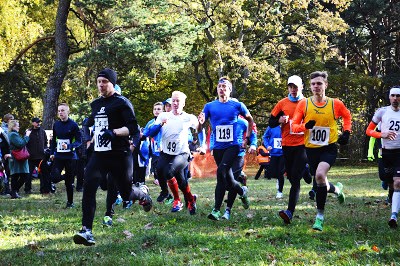 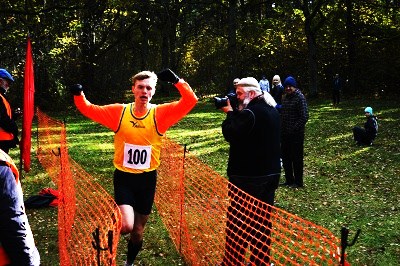 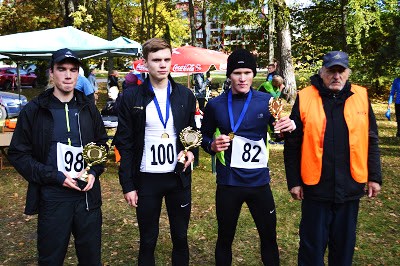 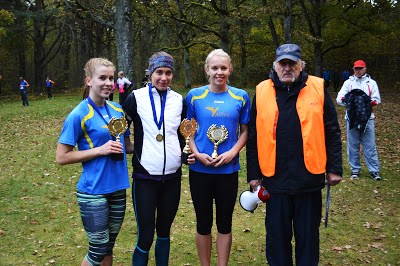 1Romet  MIHKELSSk  Altius4213Rita  MAIERPärnu  SK42Anu  TAVETERSk Jõulu2314-16Ul – R. LUTOŠKINK sõudmine23Rauno  KIRSCHBAUMSk  Altius21Mihkel  LEMBITKjk Niidupargi24Marja-Liisa  KESKÜLALNSK võrkpall16Eva  KUNINGASKjk Kalev25Kadri  MADISSOOSk  Jõulu1417-25Mihkel  LEPPIK Pärnu  SK16Mati  PUUSTSk  Audru10Margus  KOKKSk  Saarde17Ingrid  VÕSUPärnu  SK  9Ulla  KÜBARSk  Raudmees18Toivo  KIIRATSJk  Rave  8Valdi  KILLINGSk  Audru19-1oTatjana  JAANSONPärnu  SK  7Krist.  HENDREKSONJudo1Elar  JAAKSONPärnu  SK  7Argo  KRUUSMÄGIJahtklubi111-12Raini  LELLEPärnu  SK  5Peeter  PIHELGASPeterSport1Tiina HODAKOV„Kalev”AER  5Urmas  RANDMAATreeningpartner11Sk  Altiuskergejõust6414-26Sk  Saardek,jõustik12Sk  Jõulusuusatamine36Ok Westorienteerumine13Pärnu  SKsõudmine34Jahtklubipurjetamine14LNSKvõrkpall16PeterSportk.jõustik15Sk  Audrukergejõust12Tartu Jooksusarik.jõustik16Jk  Ravejalgratas  9Koidula  Gm17„Kalevi” AERaerutamine  5Rääma k18Sk  Raudmeesduatlon  3Pelgulinna Gm (Tln)19-13Kjk Niidupargikergejõust  2Vanalinna Pk1Kjk Kalev      „”  2P K H Kk.jõustik1Sk  Kalevsõudmine  2Sindi  Gm1Kuninga tn Pk  2Jk Vaprusjalgpall1P ä r n u  2Treeningpartner1 11973280Helges  MÄNDMETSKarin  ALLAS - REIDLA 21974549Arne  SOOBIKRenate  KIIR - JUURMA 31975341Kalev  PAJUSALUKatrin  JANTSON - KOPPAS 41976508Harri  UUSTALUKatrin  JANTSON – KOPPAS 51977270Lembit  MAASING     +Marju  RISTOLAINEN 61978397Harri  UUSTALUSiiri  SÄREV - KANGUR 71979585Harri  UUSTALUSiiri  SÄREV - KANGUR 81980693Arnold  SCHMIDTSiiri  SÄREV - KANGUR 91981523Arnold  SCHMIDTHeli  LAUTER - VESKIMÄGI101982790  *Arnold  SCHMIDTEva-Maria  ROHTLAAN    **Mai  KÕVATOMAS           **Liivi  KUKK                        **111983588Toomas  TAMMSOOSiiri  SÄREV – KANGUR121984687Arvi  UBATiia  EESKIVI131985585Mati  KÄRTEva-Maria  ROHTLAAN141986649Peeter  PIHELGASRiine  TILK - MÖLDER151987458Olev  PETERSRiine  TILK - MÖLDER161988263Arvi  UBAKülli  MUST171989240Aivar  PÕLDSaimi  PEVKUR - SANDELL181990287Aivar  PÕLDMalle  VIIRMAA191991207Peeter  PIHELGASSiiri  KANGUR (Särev)201992184Mati  KUURASiiri  KANGUR (Särev)211993155Andres  LELOVLiina  LOOD - AVARSALU221994181Andres  LELOVVeera  NAZAROVA - LEAS231995243Eero  PEVKURPiret  JAMNES241996287Eero  PEVKURSaimi  PEVKUR - SANDELL251997264Eero  PEVKURSaimi  PEVKUR - SANDELL261998206Eero  PEVKURKristi  KIIRATS271999247Raio  PIIROJAKristi  KIIRATS282000289Andres  LELOVKristi  KIIRATS292001246Roman  FOSTITiina  TROSS                  Tallinn302002287Rain  JANOKairi  ENN312003335Viljo  EMAJÕEMarge  REBANE322004324Siim  EMAJÕEMarge  NÕMM (Rebane)332005369Hasso  PAAPMarge  NÕMM (Rebane)342006124 ´´Andres  LELOVKarolin  KIVIMÄE352007344Roman  FOSTIAnu  TAVETER (Veerpalu)363738394041422008200920102011201220132014152150251182226159137Kaur  KUURAJakob  TARKPEAJakob  TARKPEAJakob  TARKPEARoman  FOSTIKarl  MÄERobertas  POŽELAKarolin  KIVIMÄEKarolin  KIVIMÄELiis  EMAJÕE   -            PõltsamaaLaura-Maria  OJABirgit  PIHELGASBirgit  PIHELGASBirgit  PIHELGAS432o15200Karl  MÄEBirgit  PIHELGAS